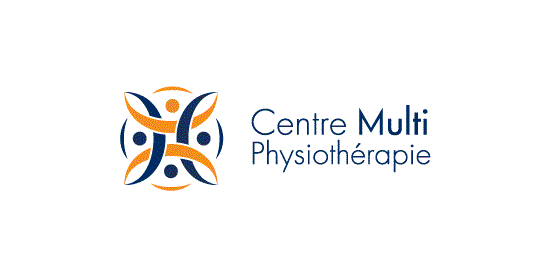 CENTRE MULTI PHYSIOTHÉRAPIE situé à BAINVILLE offre un poste de physiothérapeute (RTP) à temps plein.Nous sommes un centre multidisciplinaire, nous offrons plusieurs services neuro-musculo-squelettiques.  Notre équipe est composée de physiothérapeutes, de thérapeute en réadaptation physique, d’ostéopathe, d’acupuncteur, d’orthésiste, massothérapeute et médecin orthopédiste.PROFIL RECHERCHÉIntérêt marqué pour la thérapie manuelle et l’enseignement d’exercice;Capacité de travailler en équipe multidisciplinaireIntérêt pour le développement des compétencesHabileté de communicationNous offrons un milieu de travail stimulant, convivial et dynamique;Salaire  avantageuxFormations continues payées afin de favoriser le développement personnel et professionnelCotisation à l’O.P.P.Q. payéHoraire jour/soir de semainePoste permanentPersonne à contacter :Simon Alary920 boul. Curé-LabelleBlainville (Québec)  J7C 2L2T. 450-434-1334    F. 450-434-0337Courriel : info@cmphysio.com